Write an acrostic poem about the Stone Age. 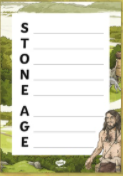 Create a Stone Age diorama. 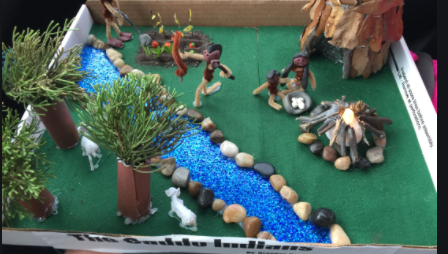 Paint a stone with an image of a Stone Age animal, symbol or human. 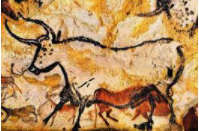 Make a quiz with facts about the Stone Age. Make sure you also have the answers. 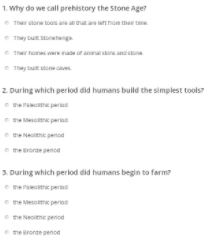 Draw and list animals that existed during the Stone Age. 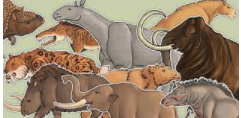 We know that the first recordings of art were cave art. Using materials of your choice, create your own cave painting. 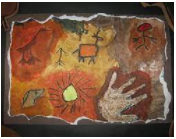 Design and make a Stone Age hunter’s spear. 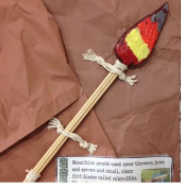 Create an information poster about the Stone Age. Make it bright and colourful. 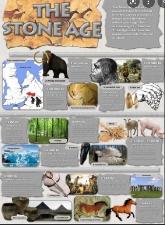 